
Deer Creek Lodge Layout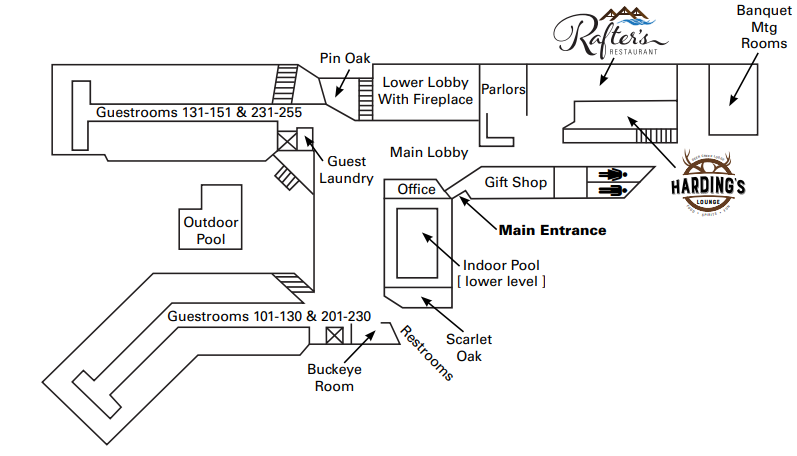 Ballroom/Banquet Mtg. Rooms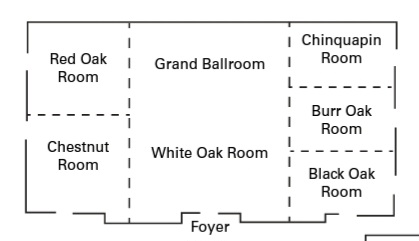 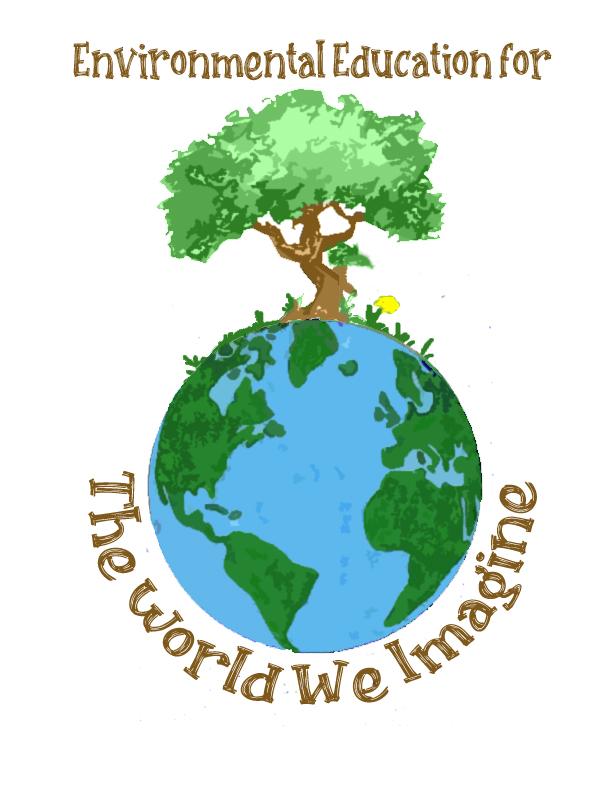 2023 EECO CONFERENCE April 14- 16, 2023SCHEDULE AT A GLANCE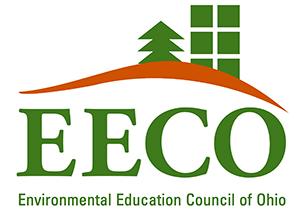 FRIDAY April 14FRIDAY April 14FRIDAY April 14All DayExhibitsBallroom Hallway 8:00am-7:00pmRegistrationLobbyWorkshops and Field TripsWorkshops and Field TripsWorkshops and Field Trips8:30am-4:30pmFT1 - Battelle Darby Creek Metro Park - Flora, Fauna and More!                                                                                      Meet in the Lobby8:30am-4:30pmFT2- Ohio Native American Earthworks and Natural History Tour                                          Meet in the Lobby9:00 am- NoonW1- Landscape for LifeBlack Oak room    9:00 am- NoonW2 - Loose Parts and the EnvironmentChestnut roomNoon - 1pmLunch1pm-4:30pmFT3 - Pickaway County Park District - Old and NewMeet in the Lobby1pm-4pmW3 - Climate Water and Resilience- Project WET’s Climate Black Oak room1pm-4pmW4 - Using Phenology to Teach Students About Climate Change    Chestnut room5pmSilent Auction open for biddingParlour A & B5pm-6pmNetworking Time5pm-6pmHospitality Room openRoom  1016pm–7pmWelcome Dinner & Keynote: Marci LiningerGrand Ballroom7pm-8:30pmOpen SpaceGrand Ballroom9pm-10pmNight Hike (Weather Permitting)Meet in the Lobby9pm-11pmHospitality Room openRoom  101SATURDAY April 15SATURDAY April 15SATURDAY April 15All DayExhibitsAll DaySilent Auction (ends at 6 pm)Parlour A & B7amRegistrationLobby7am-8amBird Hike (weather permitting)Meet in the Lobby8am-9amBreakfast & Regional MeetingsGrand Ballroom9am-9:15amWelcomeGrand Ballroom9:30am-10:30am                                        Concurrent Sessions 1                                        Concurrent Sessions 1A1Here Today, Gone Tomorrow Scarlet Oak room  A2Making Old Woman Creek NERR a More Accessible PlaceChestnut room                  A3Loose Parts and the Environment Black Oak roomA4Believe in Ohio- A STEM & Entrepreneur Program for Ohio Youth Buckeye roomKids Workshop 1 Spirit Animal ConnectionsMeet at Registration10:45 am-11:45am                                        Concurrent Sessions 2                                        Concurrent Sessions 2B1Population & Climate Change: Activities for any EE Setting Scarlet Oak roomB2An Overnight in the WoodsChestnut roomB3Building a Wigwam Black Oak roomB4Career Chats: We've Got A Hit on Our Hands! Buckeye roomKids Workshop 2Wetland HikeMeet at Registration12pm-2pmLunch, Annual Meeting, & Keynote Speaker: Marijke HechtBallroomSATURDAY April 15SATURDAY April 15SATURDAY April 152:15pm-3:15pm                                        Concurrent Sessions 3                                        Concurrent Sessions 3C1Into the Wild: Urban High School Students Experience Midwestern Geology Scarlet Oak roomC2Integrating Project WET, Wetlands & H2Ohio into 7th grade Chestnut roomC3Kids Town: Let Your Students Lead & Learn Black Oak roomC4Making it Fun! Collaboration and Education Through Fishing Buckeye roomKids Workshop 3Invertebrate MicroscopyMeet at Registration3:15pm-3:30pmAfternoon BreakBallroom Hallway3:30pm-4:30pm                                        Concurrent Sessions 4                                        Concurrent Sessions 4D1Invisible Disabilities: How SPD, ACES & PTSD Impact ActivitiesScarlet Oak roomD2 Ice Age Mammals of Ohio Chestnut roomD3Building Lasting Connections & Knowledge with Native Reptiles Black Oak roomD4Fears to Cheers: Employing Fear for Conservation ValuesBuckeye roomKids Workshop 4Nature Poetry & ArtMeet at Registration4:30pm-6pmNetworking & Silent AuctionParlour A & B4:30pm-6pmEE Certification Alumni Meet-UpParlour Foyer5pmEE Certification Poster SessionParlour Foyer5pmCash Bar opensParlour Foyer6pmSilent Auction closes6pmAwards Banquet, Live AuctionGrand Ballroom9pmCampfire (Weather Permitting)Fire Pit9pmHospitality Room openRoom  101SUNDAY, April 16SUNDAY, April 16SUNDAY, April 167am-8amBird Hike (weather permitting)Meet in the Lobby7:30am-9:30amEvaluation CollectionRegistration Table8am-9amBreakfastGrand Ballroom9am-noonDeer’s Eye View of Deer Creek tourMeet in the Lobby